Ecuaciones DiferencialesSERIES DE FOURIERFunciones OrtogonalesProducto InternoPensemos en dos vectores en un espacio tridimensionalEl segundo vectorEl producto interno se define en este casoEn el caso que tengamos N dimensiones el producto interno esEsta es una forma muy operacional de definir un producto interno. Otra manera más general de definir un producto interno es la siguiente si , donde V es un espacio vectorial. El producto interno se define como una aplicación que va desde  y debe cumplir con					Debe ser conmutativo			Debe ser distributivo				Si  se debe cumplir esta propiedad					Si 					Si Producto Interno de FuncionesEl producto interno de funciones en un espacio vectorial de funciones  definidas en un intervalo cerrado  donde las funciones  y , se define comoTarea 01 comprobar que  es producto internoOrtogonalidad en el Producto Interno de FuncionesSe dice que dos vectores son ortogonales si su producto interno es nuloEn el caso de dos funciones se debe cumplirComo ejemplo podemos citar las funciones  y  en el intervalo Se define un conjunto ortogonal de funciones  es ortogonal en el intervalo cerrado  si para Se define norma de una función comoUn conjunto de funciones es ortonormal  si Entonces un conjunto ortogonal puede ser ortonormalizado siComo ejemplo comprobaremos la ortogonalidad del conjunto de funciones En el intervalo . Después ortonormalizaremos este conjuntoLo primero es realizar el producto interno Por otra parte, debemos calcularHemos comprobado que el conjunto es ortogonal, ahora debemos normalizarloFinalmente, el conjunto ortonormal esEste es un espacio vectorial de dimensión infinita y al estar ortonormalizados garantizan que constituyen una baseExpansión de una Función en una Serie de Funciones Ortogonales (Ortonormales)Un conjunto de funciones ortogonales (ortonormales)  es ortogonal en el intervalo cerrado  es capaz de representar una función , como una combinación lineal de la forma (recordemos que si son ortogonales son funciones linealmente independientes)A fin de calcular los coeficientes  debemos realizar el siguiente producto interno Como el conjunto de funciones es ortogonalEl único término no nulo esEntonces todos los coeficientes se pueden calcular a partir de Tarea Tenemos el siguiente conjunto de funciones ortogonales definidas en el intervalo  el cual esDeterminar si es un conjunto ortogonal y ortonormalizar. En la práctica calcularSeries de FourierSi  es una función periódica de período , donde , en el intervalo simétrico  entonces Y la función se puede expresar como la sumatoria Donde Usando los resultados de las tareas del 02 de agosto 2021,la demostración de esto es simple A continuación realizaremos un par de ejemplosEjemplo 01Calculamos primero el coeficiente Continuamos con Finalizamos con ResumiendoEjemplo 02Determinamos el valor Primera parteSegunda parteTercera parte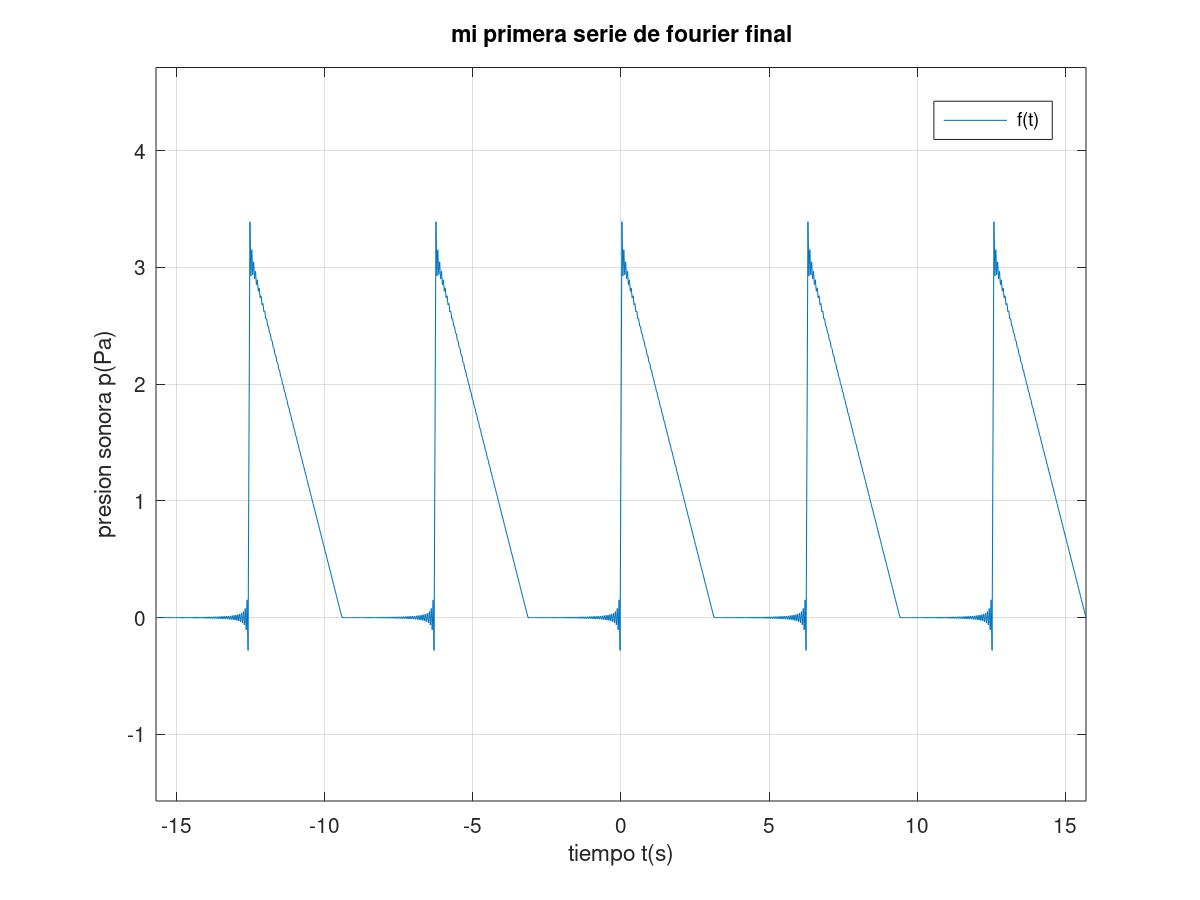 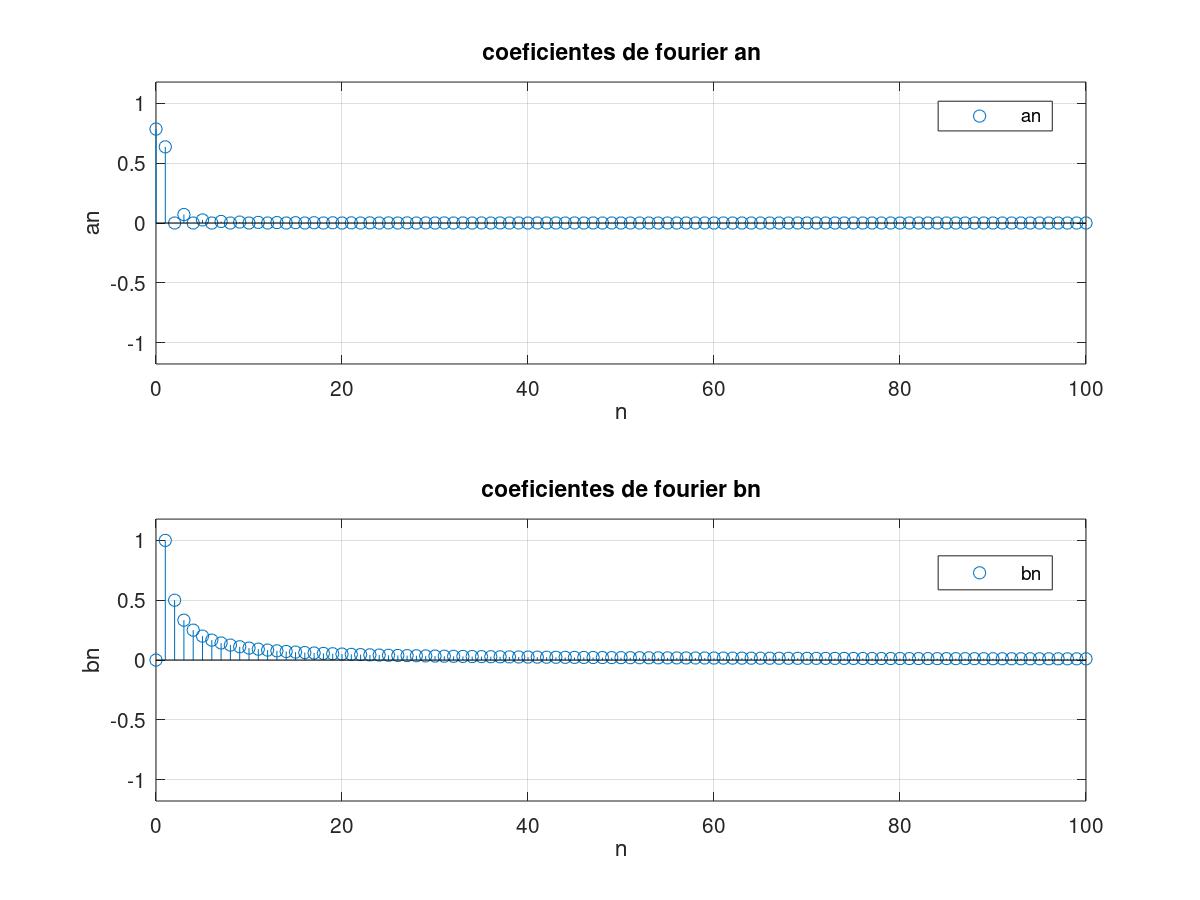 O bienEjemplo 03Calcular los coeficientes de la Serie de Fourier para la función  en el intervalo Finalmente tenemos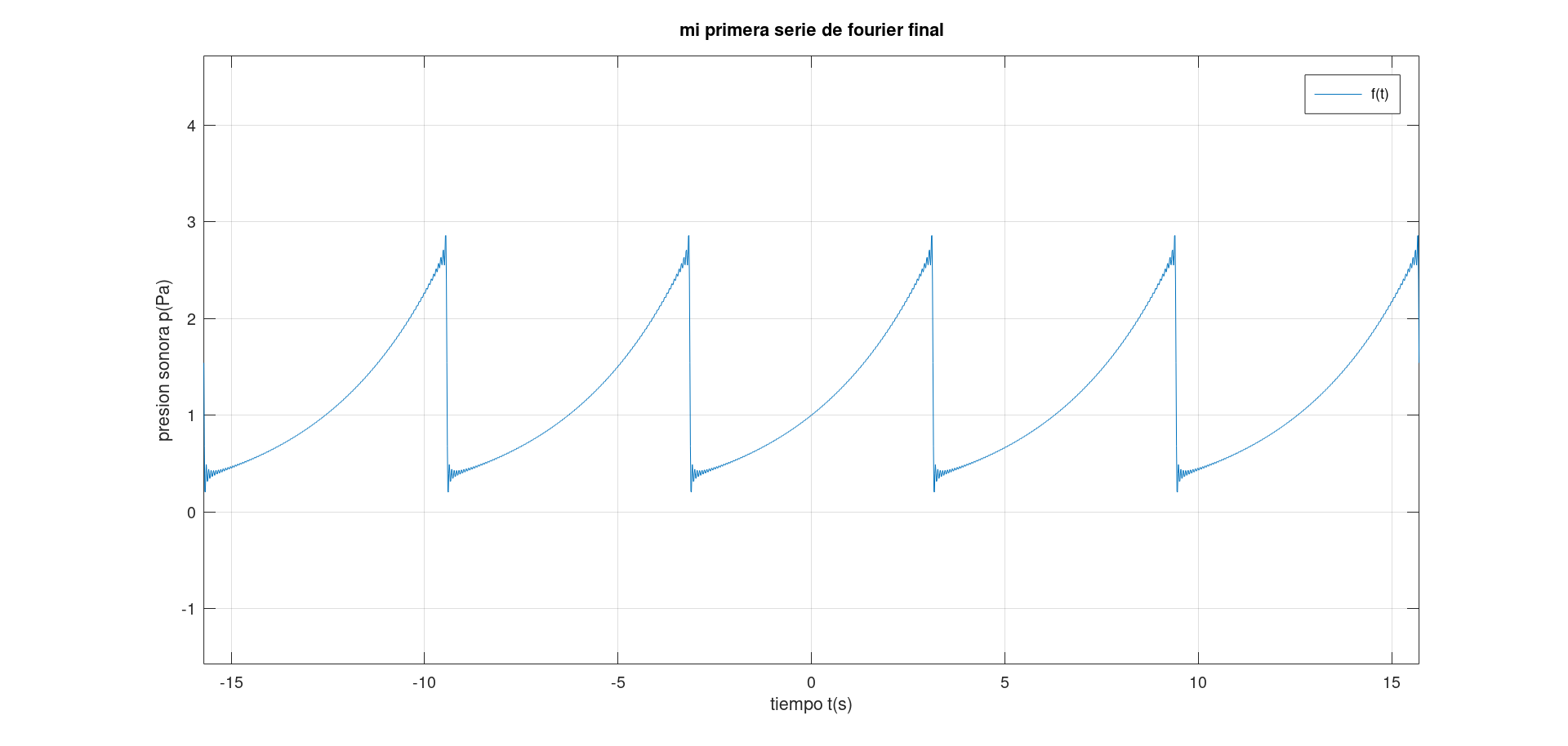 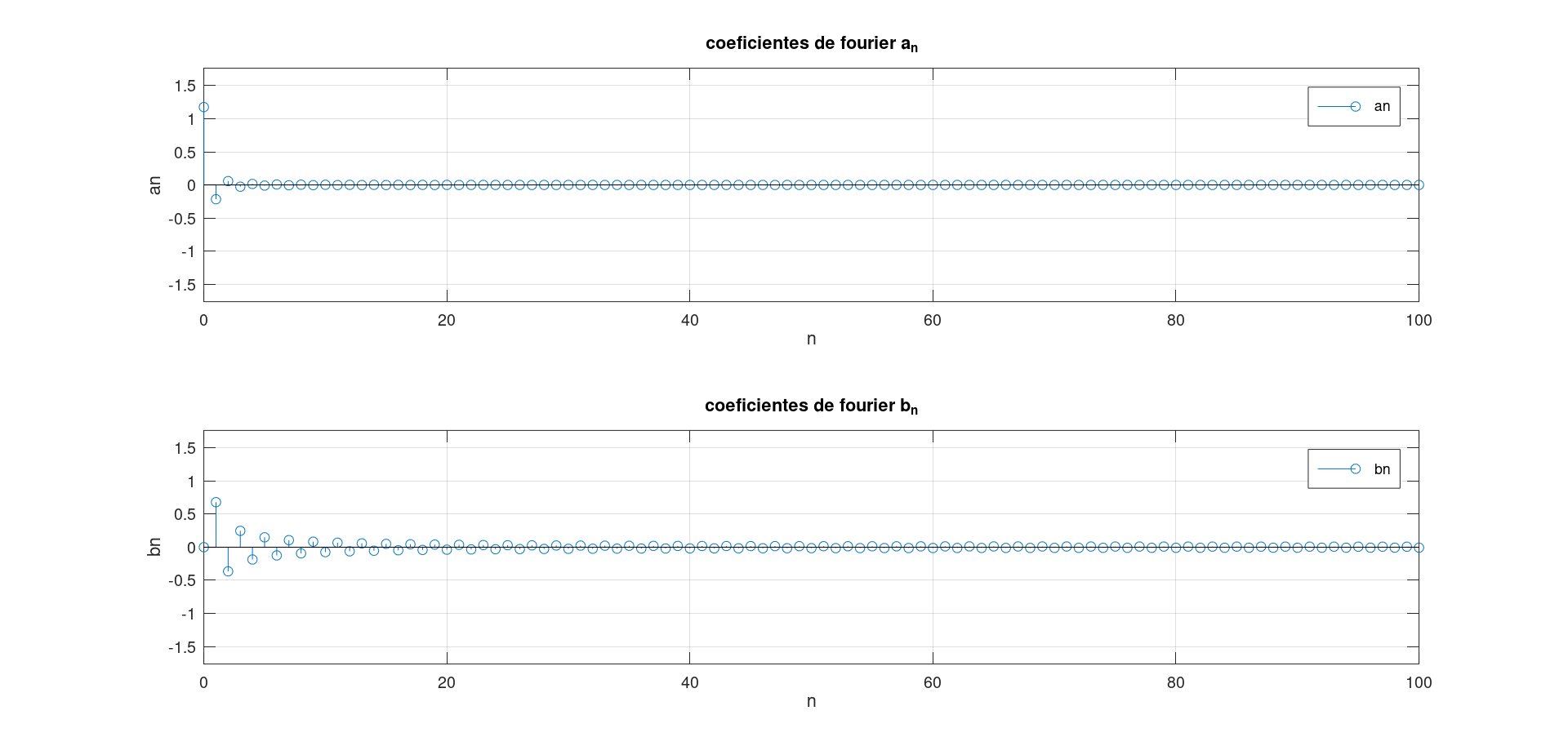 Series de Fourier para Funciones Pares e ImparesUna función es llamada función par si  mientras que una función es llamada impar si se cumple que . Un ejemplo de función para es  y de una función impar es Función Par / SimétricaFunción Impar / AntisimétricaSi la función es par o simétricaSi la función es impar o antisimétrica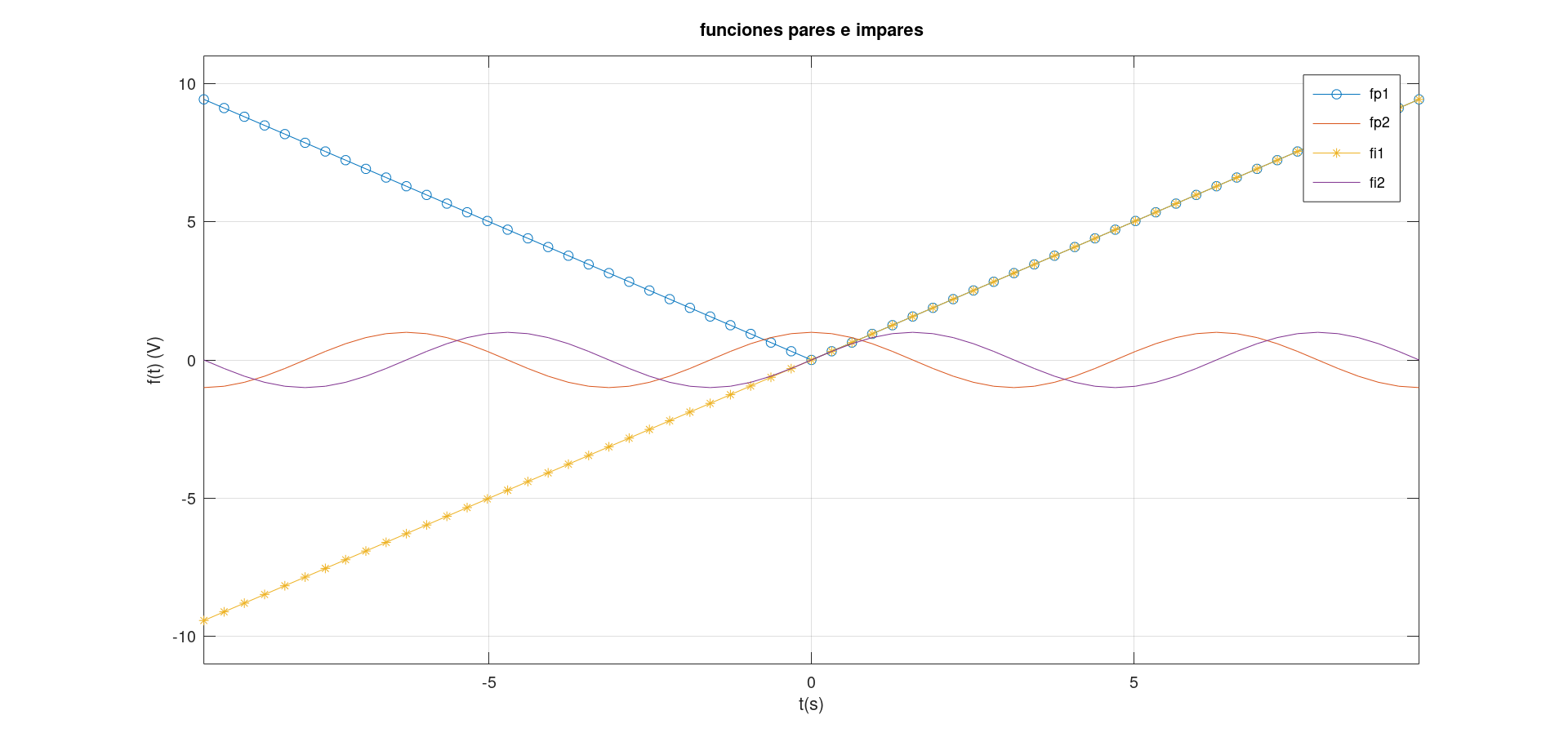 